MAA11 (Lukuteoria ja logiikka)Välitesti 2Tee tehtävät joko tälle tehtäväpaperille tai vihkoosi. Säilytä tekemäsi testi! Kun olet valmis, tarkista ja pisteytä vastauksesi erillisen tarkistusmonisteen avulla. Jos sait vähintään 9/12 pistettä, olet valmis siirtymään seuraavaan osioon!Kuviossa kirjaimet A, B, C ja D ovat eräitä henkilöitä. Kuvioon piirretty nuoli ilmaisee, että nuolen alkupisteessä oleva henkilö rakastaa loppupisteessä olevaa henkilöä.Olkoon R(x, y) avoin lause ”x rakastaa y:tä”. Tapauksia, missä henkilö rakastaisi itseään, ei huomioida eli  Ratkaise joukossa {A, B, C, D} avoin lause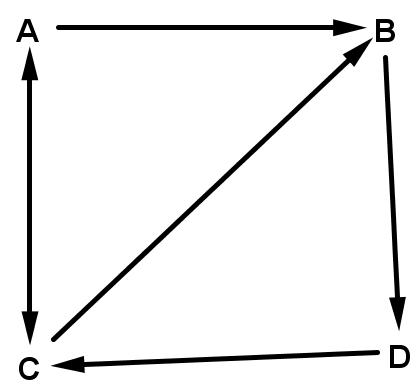 a) .b) .c) . (3 p.)Olkoon perusjoukko {1, 2, 3, 4, 5, 6, 7, 8, 9, 10}.a) Ratkaise tässä joukossa avoin lause .b) Ratkaise tässä joukossa avoin lause .c) Ratkaise tässä joukossa avoin lause . (3 p.)Olkoon R(x, y) avoin lause ”x rakastaa y:tä”. Perusjoukko on tietty ihmisryhmä. Suomenna seuraavat lauseeta) .b) .c) . (3 p.)Todista lause: Kun lisäät minkä tahansa parittoman luvun neliöön luvun 5 saat vastaukseksi aina parillisen luvun. (3 p.)